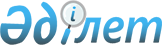 2019-2021 жылға арналған Ғабит Мүсірепов атындағы ауданы Чистопол ауылдық округінің бюджетін бекіту туралыСолтүстік Қазақстан облысы Ғабит Мүсірепов атындағы ауданы мәслихатының 2018 жылғы 29 желтоқсандағы № 39-9 шешімі. Солтүстік Қазақстан облысының Әділет департаментінде 2019 жылғы 9 қаңтарда № 5179 болып тіркелді
      Қазақстан Республикасының 2008 жылғы 4 желтоқсандағы Бюджеттік кодексінің 9-1, 75-баптарына, Қазақстан Республикасының 2001 жылғы 23 қаңтардағы "Қазақстан Республикасындағы жергілікті мемлекеттік басқару және өзін-өзі басқару туралы" Заңының 6-бабына сәйкес, Солтүстік Қазақстан облысы Ғабит Мүсірепов атындағы ауданының мәслихаты ШЕШІМ ҚАБЫЛДАДЫ:
      1. 2019-2021 жылдарға арналған Ғабит Мүсірепов атындағы ауданы Чистопол ауылдық округінің бюджеті осы шешімге тиісінше 1, 2 және 3-қосымшаларға сәйкес, соның ішінде 2019 жылға келесі көлемдерде бекітілсін:
      1) кірістер – 29 407 мың теңге:
      салықтық түсімдер – 12 761 мың теңге;
      салықтық емес түсімдер – 276 мың теңге;
      негізгі капиталды сатудан түсетін түсімдер – 0;
      трансферттер түсімі – 16 370 мың теңге;
      2) шығындар – 32 231,3 мың теңге;
      3) таза бюджеттік кредиттеу – 0:
      бюджеттік кредиттер – 0;
      бюджеттік кредиттерді өтеу – 0;
      4) қаржы активтерімен операциялар бойынша сальдо – 0:
      қаржы активтерін сатып алу – 0;
      мемлекеттің қаржы активтерін сатудан түсетін түсімдер – 0;
      5) бюджет тапшылығы (профициті) – - 2 824,3 мың теңге;
      6) бюджет тапшылығын қаржыландыру (профицитін пайдалану) – 2 824,3 мың теңге:
      қарыздар түсімі – 0;
      қарыздарды өтеу – 0;
      бюджет қаражатының пайдаланылатын қалдықтары – 2 824,3 мың теңге. 
      Ескерту. 1-тармақ жаңа редакцияда - Солтүстік Қазақстан облысы Ғабит Мүсірепов атындағы ауданы мәслихатының 24.05.2019 № 48-26 (01.01.2019 бастап қолданысқа енгізіледі); жаңа редакцияда – Солтүстік Қазақстан облысы Ғабит Мүсірепов атындағы ауданы мəслихатының 28.11.2019 № 54-1 (01.01.2019 бастап қолданысқа енгізіледі) шешімдерімен.


      2. Қазақстан Республикасының 2008 жылғы 4 желтоқсандағы Бюджеттік кодексіне сәйкес, 2019 жылға арналған ауылдық округтің бюджеті келесі салықтық түсімдер есебінен қалыптастырылатындығы белгіленсін:
      1) ауылдың аумағында мемлекеттік кіріс органдарында тіркеу есебіне қою кезінде мәлімделген:
      дара кәсіпкер, жекеше нотариус, жеке сот орындаушысы, адвокат, кәсіпқой медиатор үшін – тұрған жеріне;
      қалған жеке тұлғалар үшін – тұрғылықты жері орналасқан жеке тұлғалар дербес салық салуға жататын кірістер бойынша жеке табыс салығына;
      2) ауылдың, ауылдық округтің аумағындағы осы салықты салу объектілері бойынша жеке тұлғалардың мүлкіне салынатын салыққа;
      3) ауылдың аумағындағы жер учаскелері бойынша жеке және заңды тұлғалардан алынатын, елдi мекендер жерлерiне салынатын жер салығына;
      4) мыналардан:
      тұрғылықты жері ауылдың аумағындағы жеке тұлғалардан;
      өздерінің құрылтай құжаттарында көрсетілетін тұрған жері ауылдың аумағында орналасқан заңды тұлғалардан алынатын көлік құралдары салығы;
      3. Ауылдық округ бюджеттің кірістері мына салық емес түсімдер есебіннен қалыптастырылатыны белгіленсін:
      ауыл, ауылдық округ коммуналдық меншіктегі мүлікті жалға беруден түсетін кірістер.
      4. Аудандық бюджеттен ауылдық бюджетке берілетін субвенциялар көлемі 11 561 мың теңге құрайды.
      5. Бюджеттік сала қызметкерлеріне жалақыны толық көлемде төлеу қамтамасыз етілсін.
      6. Осы шешім 2019 жылғы 1 қаңтардан бастап қолданысқа енгізіледі. 2019 жылға арналған Ғабит Мүсірепов атындағы ауданы Чистопол ауылдық округінің бюджеті 
      Ескерту. 1-қосымша жаңа редакцияда - Солтүстік Қазақстан облысы Ғабит Мүсірепов атындағы ауданы мәслихатының 24.05.2019 № 48-26 (01.01.2019 бастап қолданысқа енгізіледі); жаңа редакцияда - Солтүстік Қазақстан облысы Ғабит Мүсірепов атындағы ауданы мəслихатының 28.11.2019 № 54-1 (01.01.2019 бастап қолданысқа енгізіледі) шешімдерімен. 2020 жылға арналған Ғабит Мүсірепов атындағы ауданы Чистопол ауылдық округінің бюджеті
      Кестенің жалғасы 2021 жылға арналған Ғабит Мүсірепов атындағы ауданы Чистопол ауылдық округінің бюджеті
      Кестенің жалғасы
					© 2012. Қазақстан Республикасы Әділет министрлігінің «Қазақстан Республикасының Заңнама және құқықтық ақпарат институты» ШЖҚ РМК
				
      Солтүстік Қазақстан облысы 
Ғабит Мүсірепов атындағы 
ауданы мәслихатының 
сессиясының төрайымы 

М. Әбуова

      Солтүстік Қазақстан облысы 
Ғабит Мүсірепов атындағы 
ауданы мәслихатының хатшысы 

Е. Әділбеков
Аудан мәслихатының 2018 жылғы 29 желтоқсандағы № 39-9 шешіміне 1-қосымша
Санаты
Сыныбы
Кіші Сыныбы
Атауы
Сома (мың теңге)
1. Кiрiстер
29 407
1
Салықтық түсімдер
12 761
01
Табыс салығы
3 568
2
Жеке табыс салығы
3 568
04
Меншiкке салынатын салықтар
9 193
1
Мүлiкке салынатын салықтар
166
3
Жер салығы
2 232
4
Көлiк құралдарына салынатын салық
6 795
2
Салықтық емес түсімдер
276
05
Мемлекет меншігіндегі мүлікті жалға беруден түсетін кірістер
230
1
Аудандық маңызы бар қала, ауыл, кент, ауылдық округ коммуналдық меншігінің мүлкін жалға беруден түсетін кірістер
230
06
Басқа салық емес түсімдер 
46
09
Басқа салық емес түсімдер
46
4
Трансферттердің түсімдері
16 370
02
Мемлекеттік басқарудың жоғары тұрған органдарынан түсетін трансферттер
16 370
3
Аудандық (облыстық маңызы бар қаланың) бюджетінен түсетін трансферттер
16 370
Функционалдық топ
Бюджеттік бағдарламалардың әкімшісі
Бағдарлама
Атауы
Сома (мың теңге)
2. Шығындар
32 231,3
01
Жалпы сипаттағы мемлекеттік қызметтер
27 372
124
Аудандық маңызы бар қала, ауыл, кент, ауылдық округ әкімінің аппараты
27 372
001
Аудандық маңызы бар қала, ауыл, кент, ауылдық округ әкімінің қызметін қамтамасыз ету жөніндегі қызметтер
27 372
07
Тұрғын үй-коммуналдық шаруашылық
1 859,3
124
Аудандық маңызы бар қала, ауыл, кент, ауылдық округ әкімінің аппараты
1 859,3
008
Елдi мекендердегі көшелердi жарықтандыру
1 113
011
Елді мекендерді абаттандыру мен көгаландыру
746,3
13
Басқалар
3 000
124
Аудандық маңызы бар қала, ауыл, кент, ауылдық округ әкімінің аппараты
3 000
040
Өңірлерді дамытудың 2020 жылға дейінгі бағдарламасы шеңберінде өңірлерді экономикалық дамытуға жәрдемдесу бойынша шараларды іске асыруға ауылдық елді мекендерді жайластыруды шешуге арналған іс-шараларды іске асыру
3 000
3. Таза бюджеттік кредиттеу
0
Бюджеттік кредиттер
0
Бюджеттік кредиттерді өтеу
0
4. Қаржы активтерiмен операциялар бойынша сальдо
0
Қаржы активтерін сатып алу
0
Мемлекеттің қаржы активтерін сатудан түсетін түсімдер
0
5. Бюджет тапшылығы (профициті)
-2 824,3
6. Бюджеттің тапшылығын қаржыландыру (профицитін пайдалану) 
2 824,3
Қарыздар түсімдері
0
Қарыздарды өтеу
0
Санаты
Сыныбы
Кіші сыныбы
Атауы
Сома (мың теңге)
8
Бюджет қаражатының пайдаланылатын қалдықтыры
2 824,3
01
Бюджет қаражатының қалдықтары
2 824,3
1
Бюджет қаражатының бос қалдықтары
2 824,3Аудан мәслихатының 2018 жылғы ___желтоқсандағы № ____ шешіміне 2-қосымша
Санаты
Сыныбы
Кіші сыныбы
Атауы
Сома (мың теңге)
1. Кірістер
24 564
1
Салықтық түсімдер
13 737
01
Табыс салығы
3 253
2
Жеке табыс салығы
3 253
04
Меншікке салынатын салықтар
10 484
1
Мүлікке салынатын салықтар
71
3
Жер салығы
2 543
4
Көлік кұралдарына салынатын салық
7 870
2
Салықтық емес түсімдер
117
05
Мемлекет меншігіндегі мүлікті жалға беруден түсетін кірістер
117
1
Аудандық маңызы бар қала, ауыл, кент, ауылдық округ коммуналдық меншігінің мүлкін жалға беруден түсетін кірістер
117
3
Негізгі капиталды сатудан түсетін түсімдер
0
4
 Трансферттердің түсімдері
10 710
02
 Мемлекеттік басқарудың жоғары тұрған органдарынан түсетін трансферттер 
10 710
3
Аудандық (облыстық маңызы бар қаланың) бюджетінен түсетін трансферттер
10 710
Функционалдық топ
Функционалдық кіші топ
Бюджеттік бағдарламалардың әкімшісі
Бағдарлама
Атауы
Сома (мың теңге)
2. Шығындар
24 564
01
Жалпы сипаттағы мемлекеттік қызметтер
20 204
1
Мемлекеттік басқарудың жалпы функцияларын орындайтын өкілді, атқарушы және басқа органдар
20 204
124
Аудандық маңызы бар қала, ауыл, кент, ауылдық округ әкімінің аппараты
20 204
001
Аудандық маңызы бар қала, ауыл, кент, ауылдық округ әкімінің қызметін қамтамасыз ету жөніндегі қызметтер
20 204
07
Тұрғын үй-коммуналдық шаруашылық
1 180
3
Елді мекендерді көркейту
1 180
124
Аудандық маңызы бар қала, кент, ауылдық округ әкімінің аппараты
1 180
008
Елді мекендердегі көшелерді жарықтандыру
1 180
13
Басқалар
3 180
9
Басқалар
3 180
 124
Аудандық маңызы бар қала, ауыл, кент, ауылдық округ әкімінің аппараты
3 180
040
Өңірлерді дамытудың 2020 жылға дейінгі бағдарламасы шеңберінде өңірлерді экономикалық дамытуға жәрдемдесу бойынша шараларды іске асыру
3 180
3. Таза бюджеттік кредиттеу
0
Бюджеттік кредиттер
0
Бюджеттік кредиттерді өтеу 
0
4. Қаржы активтерімен операциялар бойынша сальдо 
0
Қаржы активтерін сатып алу 
0
Мемлекеттің қаржы активтерін сатудан түсетін түсімдер
0
5. Бюджет тапшылығы (профициті) 
 0
6. Бюджеттің тапшылығын қаржыландыру (профицитін пайдалану)
0
Қарыздар түсімдері
0
Қарыздарды өтеу 
0
Бюджет қаражатының пайдаланылатын қалдықтары
0Аудан мәслихатының 2018 жылғы ___желтоқсандағы № ____ шешіміне 3-қосымша
Санаты
Сыныбы
Кіші сыныбы
Атауы
Сома (мың теңге)
1. Кірістер
25 384
1
Салықтық түсімдер
14 549
01
Табыс салығы
3 421
2
Жеке табыс салығы
3 421
04
Меншікке салынатын салықтар
11 128
1
Мүлікке салынатын салықтар
78
3
Жер салығы
2 581
4
Көлік кұралдарына салынатын салық
8 469
2
Салықтық емес түсімдер
125
05
Мемлекет меншігіндегі мүлікті жалға беруден түсетін кірістер
125
1
Аудандық маңызы бар қала, ауыл, кент, ауылдық округ коммуналдық меншігінің мүлкін жалға беруден түсетін кірістер
125
3
Негізгі капиталды сатудан түсетін түсімдер
0
4
 Трансферттердің түсімдері
11 710
02
 Мемлекеттік басқарудың жоғары тұрған органдарынан түсетін трансферттер 
11 710
3
Аудандық (облыстық маңызы бар қаланың) бюджетінен түсетін трансферттер
11 710
Функционалдық топ
Функционалдық кіші топ
Бюджеттік бағдарламалардың әкімшісі
Бағдарлама
Атауы
Сома (мың теңге)
2. Шығындар
25 384
01
Жалпы сипаттағы мемлекеттік қызметтер
20 850
1
Мемлекеттік басқарудың жалпы функцияларын орындайтын өкілді, атқарушы және басқа органдар
20 850
124
Аудандық маңызы бар қала, ауыл, кент, ауылдық округ әкімінің аппараты
20 850
001
Аудандық маңызы бар қала, ауыл, кент, ауылдық округ әкімінің қызметін қамтамасыз ету жөніндегі қызметтер
20 850
07
Тұрғын үй-коммуналдық шаруашылық
1 227
3
Елді мекендерді көркейту
1 227
124
Аудандық маңызы бар қала, кент, ауылдық округ әкімінің аппараты
1 227
008
Елді мекендердегі көшелерді жарықтандыру
1 227
13
Басқалар
3 307
9
Басқалар
3 307
 124
Аудандық маңызы бар қала, ауыл, кент, ауылдық округ әкімінің аппараты
3 307
040
Өңірлерді дамытудың 2020 жылға дейінгі бағдарламасы шеңберінде өңірлерді экономикалық дамытуға жәрдемдесу бойынша шараларды іске асыру
3 307
3. Таза бюджеттік кредиттеу
0
Бюджеттік кредиттер
0
Бюджеттік кредиттерді өтеу 
0
4. Қаржы активтерімен операциялар бойынша сальдо 
0
Қаржы активтерін сатып алу 
0
Мемлекеттің қаржы активтерін сатудан түсетін түсімдер
0
5. Бюджет тапшылығы (профициті) 
 0
6. Бюджеттің тапшылығын қаржыландыру (профицитін пайдалану)
0
Қарыздар түсімдері
0
Қарыздарды өтеу 
0
Бюджет қаражатының пайдаланылатын қалдықтары
0